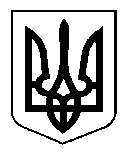 ВЕЛИКООЛЕКСАНДРІВСЬКА СЕЛИЩНА РАДАVIII СКЛИКАННЯ                                                 19 сесіяР І Ш Е Н Н Явід 24 грудня 2021 року 	       смт Велика Олександрівка                  № 3945 Про надання дозволу на розробку проекту землеустрою щодо відведення земельної ділянки в оренду                           гр. Павліченко В.С.                                             Розглянувши заяву гр. Павліченко В.С. про надання дозволу на розробку проекту землеустрою щодо відведення земельної ділянки в оренду для городництва, орієнтовною площею 0,3000 га, розташованої в межах                                      с. Трифонівка, вул. Степова, б/н на території Великоолександрівської селищної ради Херсонської області, на підставі статей 12, 22, 36, 93, 122, 125, 126, п. 2                 ст. 134, 198 Земельного кодексу України, Закону України «Про оренду землі», статей 25, 28 Закону України «Про землеустрій», статей 26, 59 Закону України «Про місцеве самоврядування в Україні» селищна радаВИРІШИЛА:            1. Надати дозвіл гр. Павліченко Вікторії Сергіївні на розробку проекту землеустрою щодо відведення земельної ділянки в оренду для городництва, орієнтовною площею 0,3000 га із земель комунальної власності сільськогосподарського призначення, розташованої в межах с. Трифонівка,                 вул. Степова, б/н на території Великоолександрівської селищної ради Херсонської області.    2. Розроблений проект землеустрою надати на погодження меж земельної ділянки до відділу земельних відносин Великоолександрівської селищної ради.   3. Лише після погодження меж земельної ділянки Великоолександрівською селищною радою, проект землеустрою може бути поданий на державну реєстрацію земельної ділянки в Державному земельному кадастрі.       4. Попередити громадянина, зазначеного у п. 1 цього рішення, про ризик фінансових втрат, пов՚язаних з оформленням права власності, у разі незатвердження проекту землеустрою у випадках, передбачених чинним законодавством.  5. Контроль за виконанням цього рішення покласти на постійну комісію з питань земельних відносин, екології, архітектури, планування території та благоустрою.Селищний голова                                                                            Н.В. Корнієнко